Review date:  5.7.2021Curriculum Policy for CEIAG and Work Related Learning  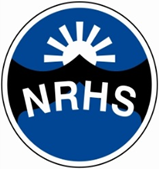 Policy agreed by the Governing Body 05/07/2019Equality StatementEqualities Act 2010The Equality Act 2010 has been drawn up to tackle inequality and prevent discrimination against people on the basis of ‘protected characteristics’.  It brings together several existing laws and aims to make understanding the law simpler.  It also introduces a new single public sector equality duty, which requires public bodies to actively advance equality.All policies at North Ridge take account of this Act.Under the public sector equality duty, all schools/academies must have due regard to the need to eliminate discrimination, harassment and victimisation and any other conduct prohibited by the Equality Act 2010; to advance equality of opportunity between those who share a relevant protected characteristic and those who do not share it and to foster good relations across all protected characteristics. This means schools/academies must take into account equality considerations when policies are being developed, adopted and implemented.UNICEF Rights of The ChildArticle: 23 (every child had a right to specialist education)Purpose/RationaleAll young people have a right to work and the status this brings.  All students at North Ridge have access to a range of activities to help them choose 14-19 pathways that are right for them.  Students learn best through experience therefore employer engagement and work experience are essential for students to develop their skills.This policy has been written with reference to the Careers Statutory Guidance 2018 and takes account of the Gatsby benchmarks.OverviewNorth Ridge High School has a service level agreement with Career connect to provide impartial careers education, advice and guidance to young people at the point of transition.The careers adviser differentiates her sessions to ensure that pupils needs are met.AimsStudents will have access to CEIAG and  work related learning to enable them to:Develop a realistic awareness of their abilities and strengthsDevelop a range of life skills to promote independenceDevelop their ability to make informed decisions and choicesDevelop the ability with support as required to plan a realistic and challenging career pathDevelop knowledge skills and understanding related to workUnderstand themselves and develop their capabilities (self-development)Investigate careers and opportunities (career exploration)Implement their career plans (career management)Achieve employability skills by enhanced understanding of specific occupations;Learn about the world of work to prepare for the transition from education and training to work;Teaching & learningStudents at North Ridge High School learn about careers in KS3 in PHSCE.  All students will have a minimum of one employer engagement per year in a practical setting either in school or in the employers’ work place.In Key stage 4 all students will have a work experience placement in an area to suit their individual needs.  Placements available include; sports leaders, working in a restaurant, working on an allotment and working in a residential setting.  This is the introduction to understanding different job roles and identifying personal skills and aspirations.In key stage 5 students have an individual work related learning programme to include voluntary work, sports leader role, an administrative role, catering and retail according to their interests.Students in key stage 4 and 5 have a career action plan which is written by the careers adviser taking into account students hopes and aspirations.Planning Planning will be in line with school policy and take a target focussed approach to learning.Assessment, Recording and ReportingKS3:Records of Achievement showing work experienceKS4:Accreditation Work experience placements and diaries showing self-assessment.KS5:Learning logs for work placementClassroom monitor assessment toolUnit award scheme (UAS)ASDAN  PSD, Employability or Personal Progress accreditationStaff DevelopmentCEIAG co-ordinator to attend available training.Careers adviser to update on changes to guidance as required.ResourcesThe main resource is placements; Beefeater, Incredible Edibles, Manchester Dogs Home, North Manchester General Hospital, Blackley Cemetery, Cup and Cake Café, Tesco, “Second hand made” shop plus many others.Staff able to job carve and use TSIStaff to collate information on each student and their access to work experience and employer encounters from Y7 onwards.Monitoring and evaluationThe Head teacher, Deputy Head, Assistant Heads, the Work Related Learning Co-ordinator, Assessment Co-ordinator monitors WRL having identified priorities, the SMT and WRL Co-ordinator construct an action plan that may form part of the School Development Plan. This forms the basis for any monitoring activities and will clearly identify when, who and what is to be monitored and how this will take place e.g. classroom observation, planning scrutiny, work sampling etc.